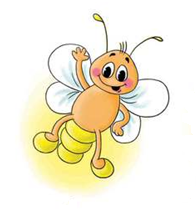 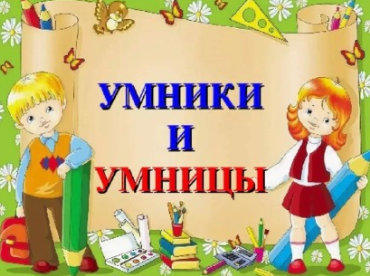 Фамилия, имя участника    __________________________________________________________________________Задание № 1. Найди на картинке и раскрась предметы одинаковым цветом.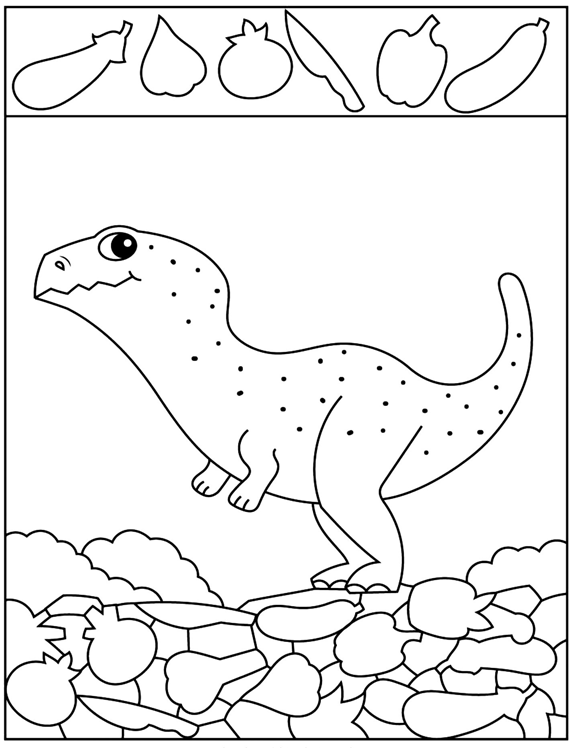 Задание № 2. Найди и раскрась картинку, на которой яблоко - слева от вазы, а груша - справа. 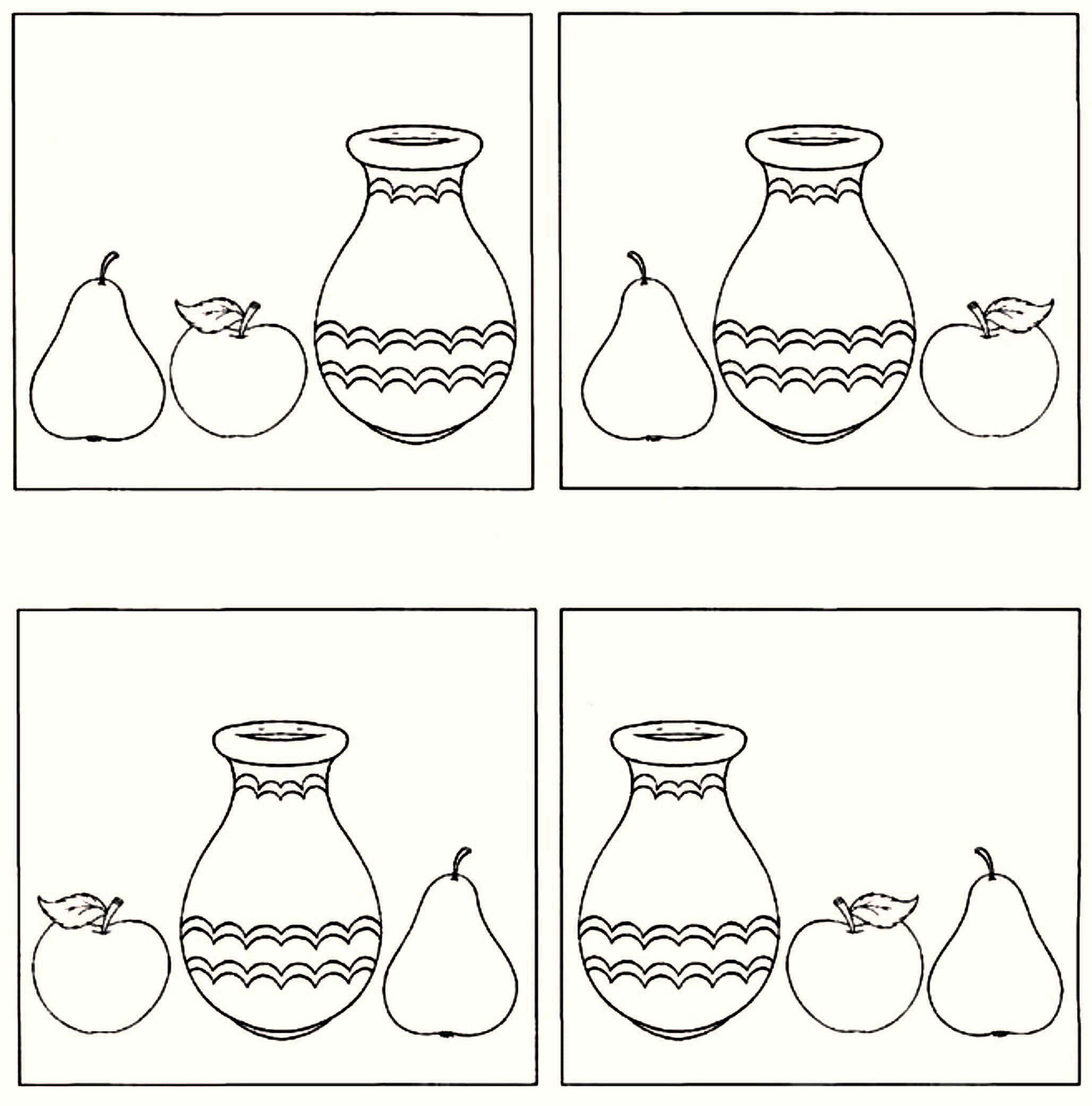 Задание № 3. Машины, которые едут налево, раскрась синим цветом. Найди пары одинаковых машин и соедини их линией.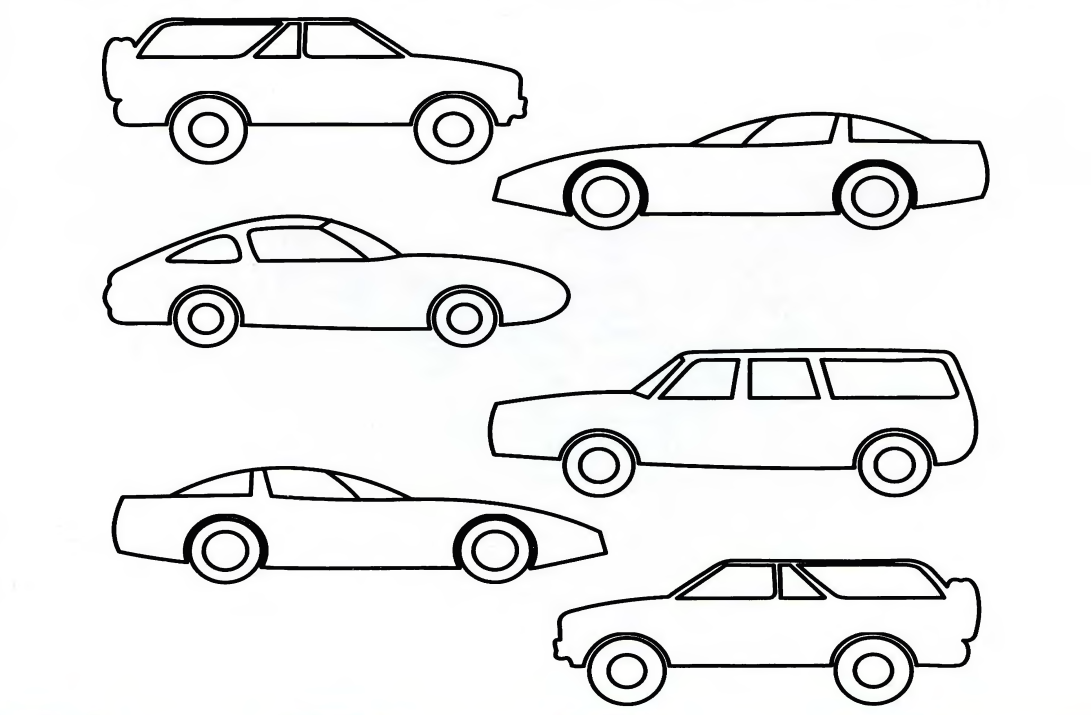 Задание № 4. Найди в квадрате  и  раскрась следующие слова: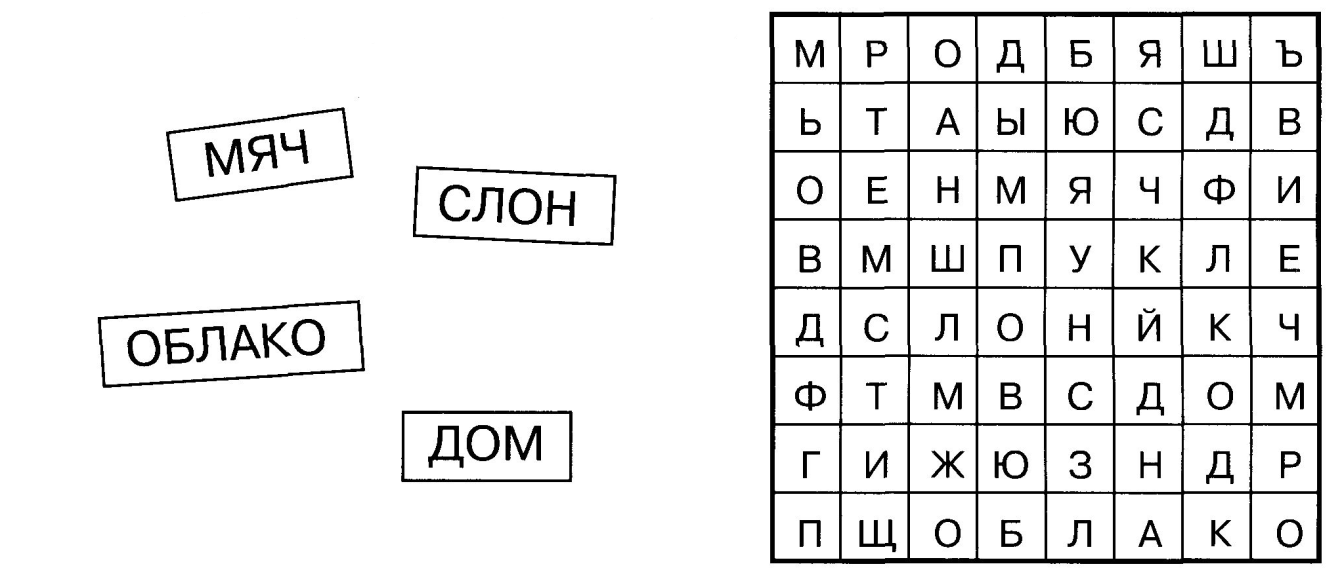 Задание № 5. Раскрась в каждом ряду по восемь предметов. Соедини с цифрой «8» тот ряд, где ровно восемь ваз. Раскрась цифру «8» в свой любимый цвет.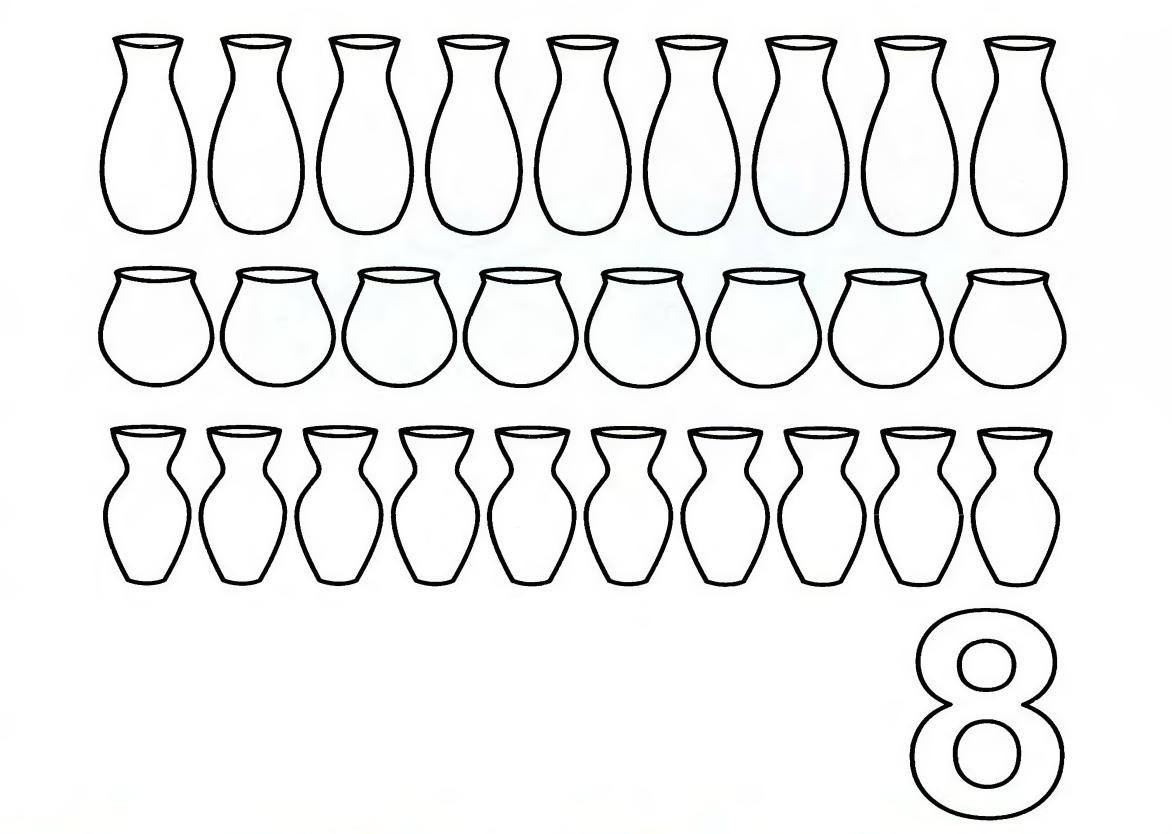 Задание № 6. Найди в каждой строчке лишнее слово и впиши его в клеточки.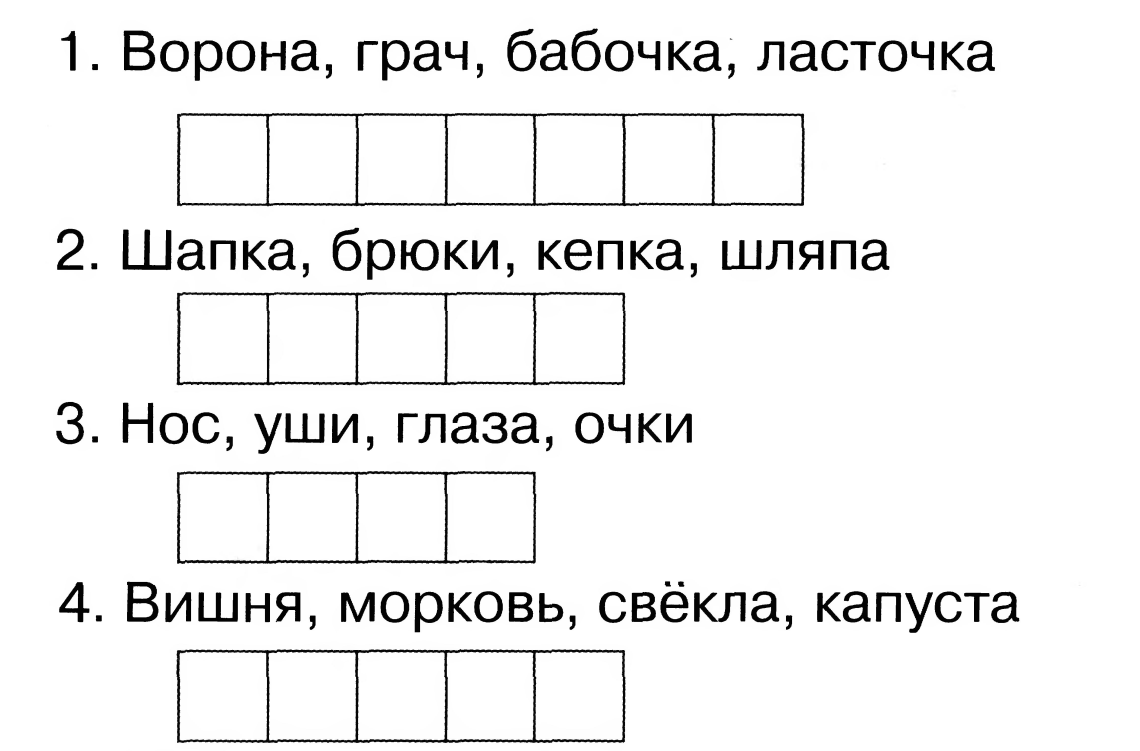 Задание № 7. Реши пример на сложение и впиши полученные ответы в пустые треугольники.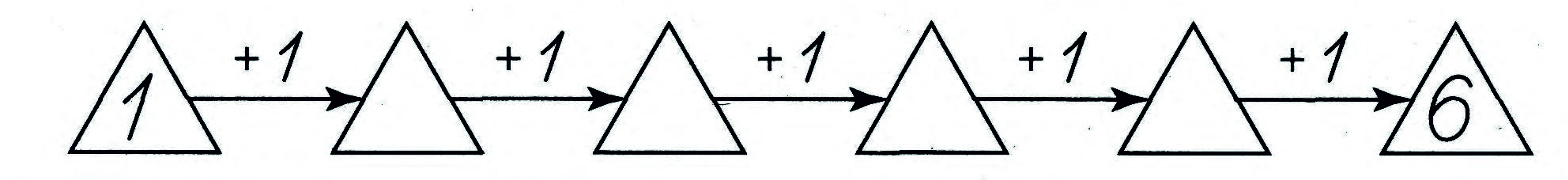 Задание № 8. Найди и раскрась 9 спрятанных цифр.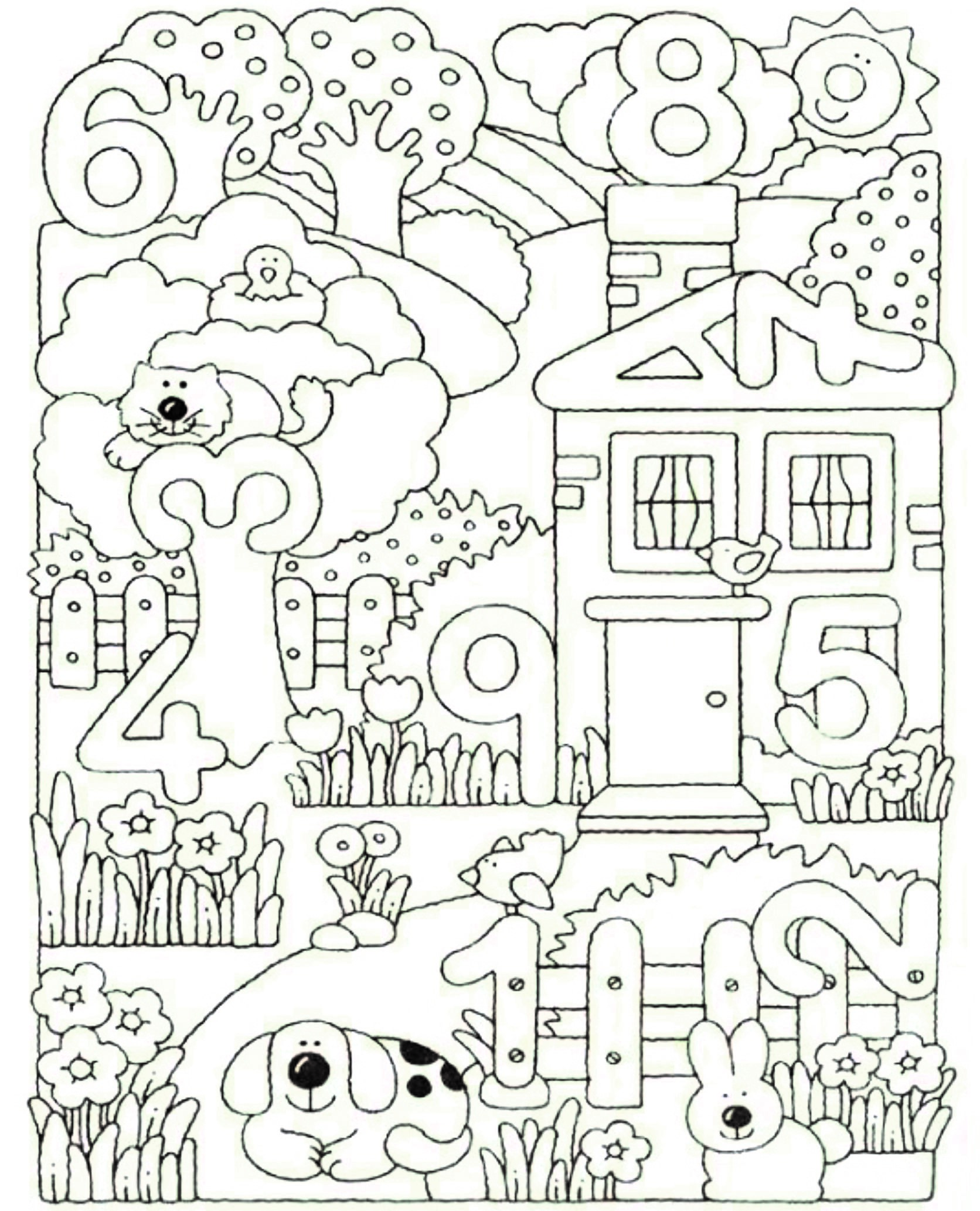 Задание № 9. Отгадай загадки. Напиши отгадки.Перед сном, надев пижаму,
Почитать мы просим ______________Песню с добрыми словами
Сочиним любимой  ________________Самая красивая, самая родная,
Это же, конечно,  ________________ дорогая!Узнают всё по глазам,
Обмануть нам трудно ________________
Задание № 10. Раскрась в каждой строке столько квадратов, сколько  показывает число в начале строки.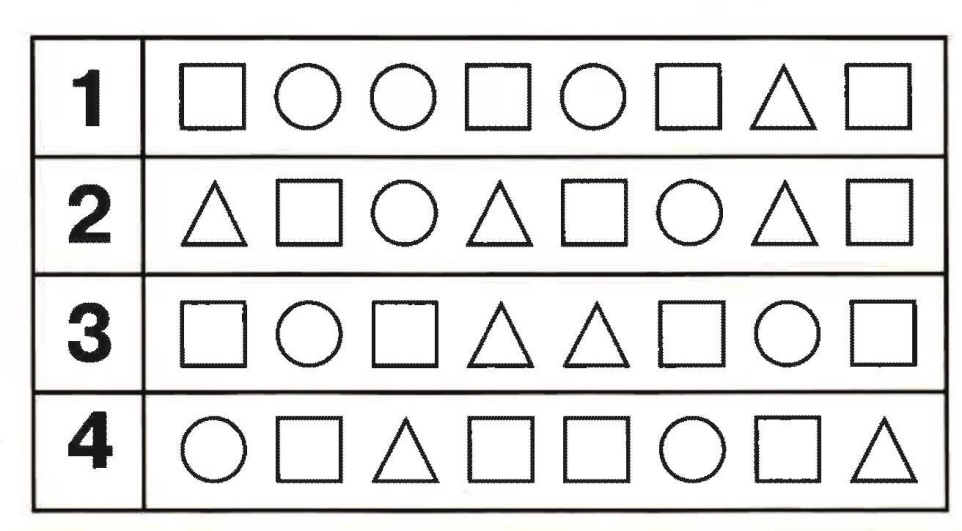 Задание № 11. Скопируй рисунок по точкам.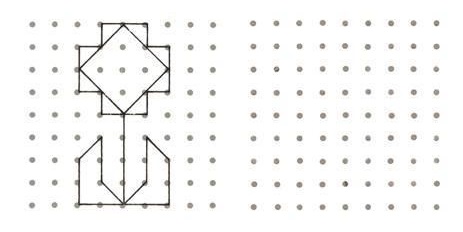 Задание № 12.  Помоги принести к столу праздничный торт, путь раскрась. 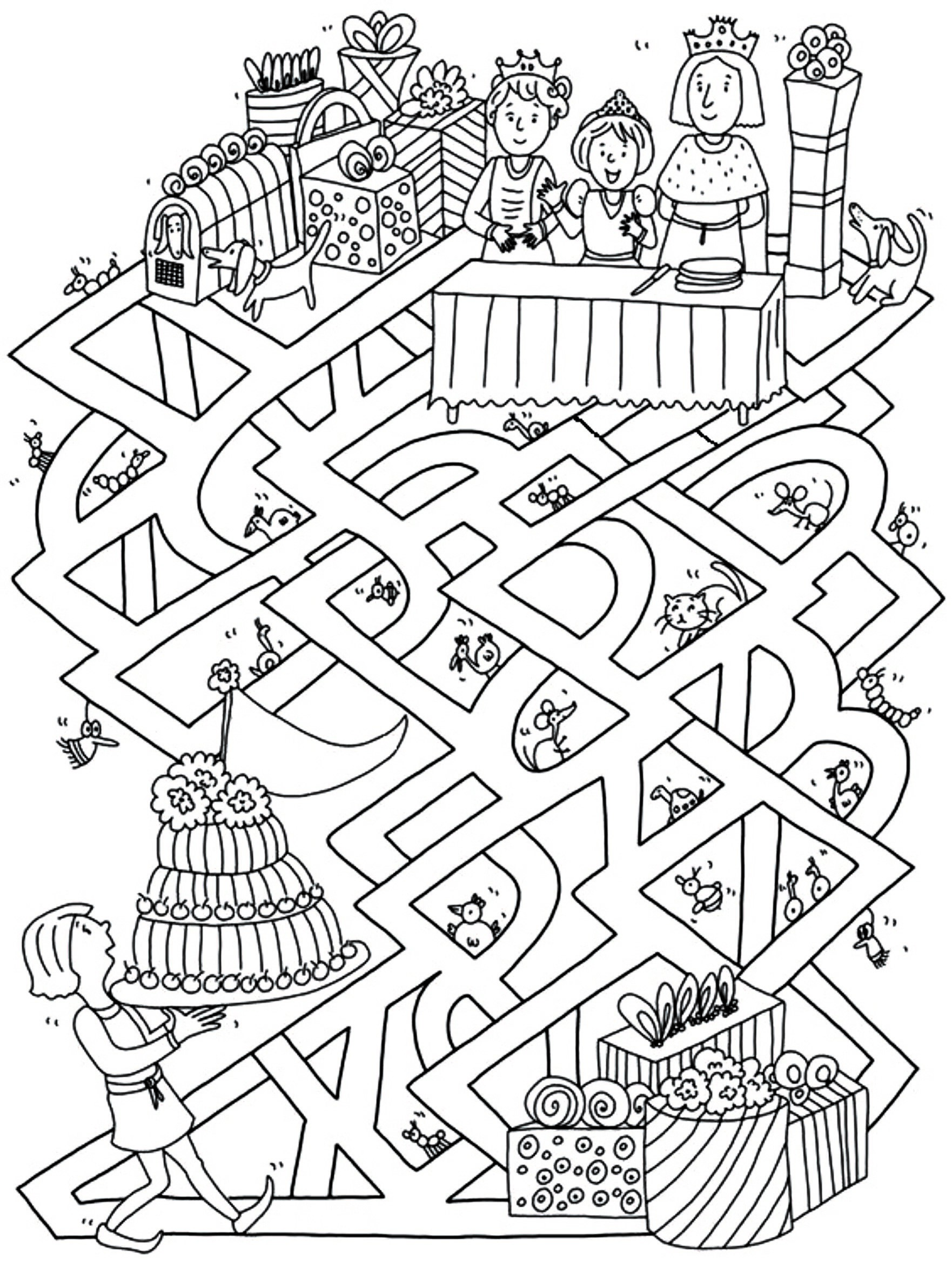 ТЫ  -   УМНИЧКА !!!                                                           